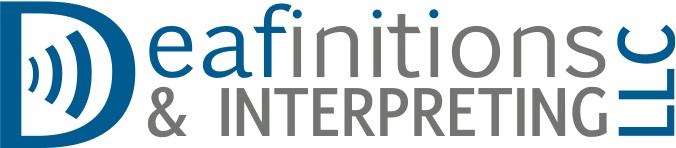 ASL 1 (Part 1)Registration  FormName: 		___________________________________________________________________________Last 				            First Address:	___________________________________________________________________________		Street                                                                           Apt. #		___________________________________________________________________________		City   				State 		Zip Code 		(            )________________________		___________________________________________				Phone  		                           E-Mail Address (print clearly)Have you attended an ASL class in the past?  (Yes   No)  Do you know the alphabet in ASL?  (Yes   No)                                  *****CLASSES HELD IN OUR CLASSROOM LOCATED AT:                                     TLK Academy 22 Peoples Plaza Newark, DE 19702Cost: $160 pre registered by MARCH 2nd. Fee includes Signing Naturally Workbook Level 1-6 with 2 DVD’s  and 6 weeks of instruction.  Money Orders/Checks made payable to Deafinitions & Interpreting LLC. ***Please mail payment to: 1148 Pulaski Highway, Suite 236 Bear, DE 19701**NOTE: Persons registering for the course must be at least 13 years of age (or a freshman in High School).                                                                               Class Meeting Dates                                                              Saturday Mornings: 9:30am-12pm              MAR 10TH              MAR 17th               MAR 24thAPR 7THAPR 14thAPR 21st-In case of inclement weather we will notify you by email of class cancellation.                                                -Certificate of Completion is contingent upon attendance at 5 classes minimum.  -----------------------------------------------------------------------------------------------------------------------------------For Office Use Only: 						Payment for: Date Received : ___________					Registration  Registration/Materials MaterialsReceived by:  _______ (staff initials)						Cash/Money Order 